27 декабря 2020 года в с. Яренск Ленского района на базе Яренской центральной библиотеки МБУК «Ленская межпоселенческая библиотека» открылась современная, комфортная, оборудованная всей необходимой техникой, библиотека нового поколения. Модельная библиотека создана благодаря участию в национальном проекте «Культура».
В церемонии открытия модельной библиотеки приняли участие депутат Архангельского областного Собрания депутатов Виткова О.К., исполняющий обязанности министра культуры Архангельской области Бакшеева Н.В., Глава МО «Ленский муниципальный район» Торков А.Г., главный редактор районной газеты «Маяк» Горбаченко А.В.
В обновленной библиотеке появилась станция автоматизированной книговыдачи, которая приятным голосом общается с пользователями, электронное фортепиано, квадрокоптер для съемки видеоматериалов и создания на их основе виртуальных экскурсий по Яренску и его окрестностям, а также место для приятных творческих встреч, выставок, концертов, мастер-классов, отдыха и самообразования.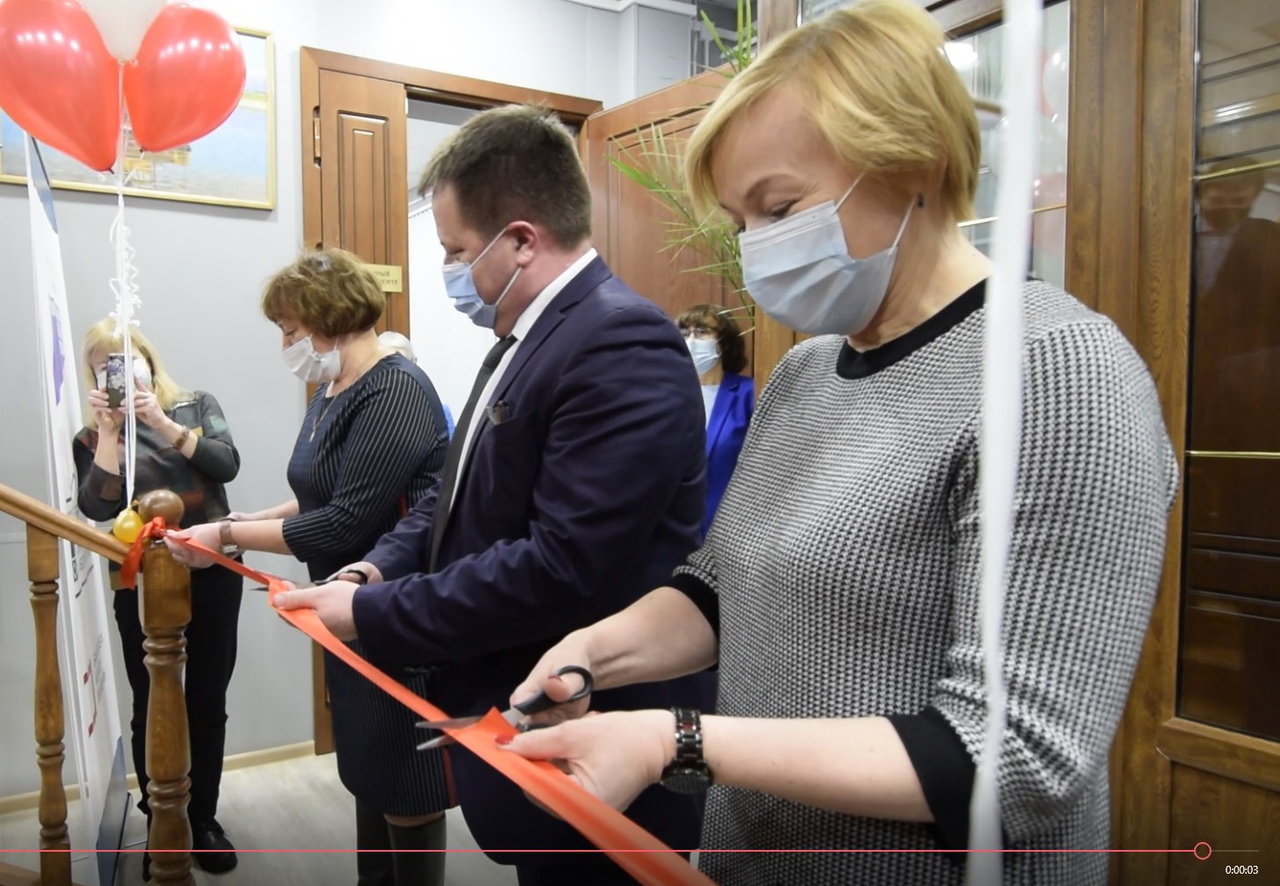 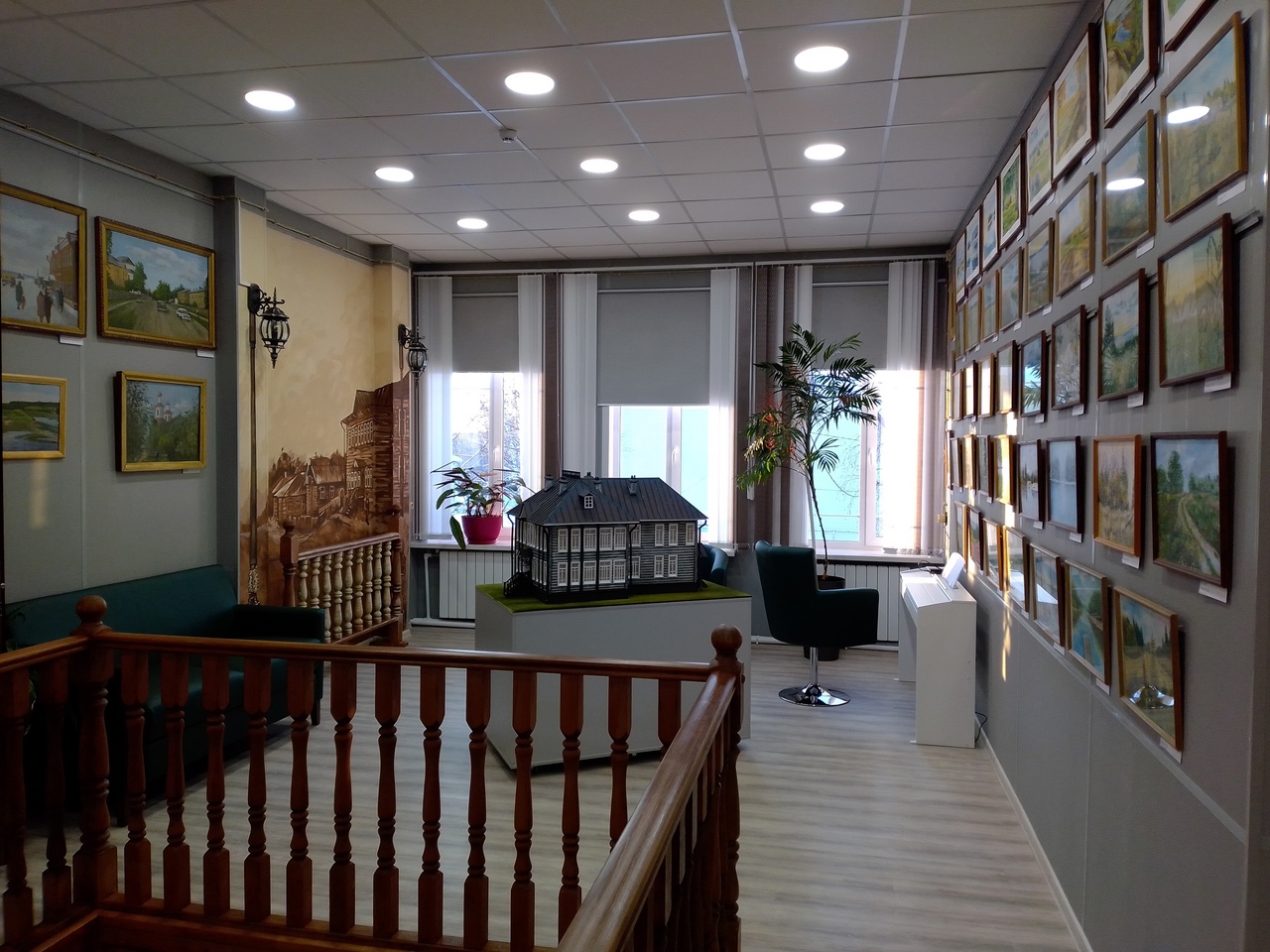 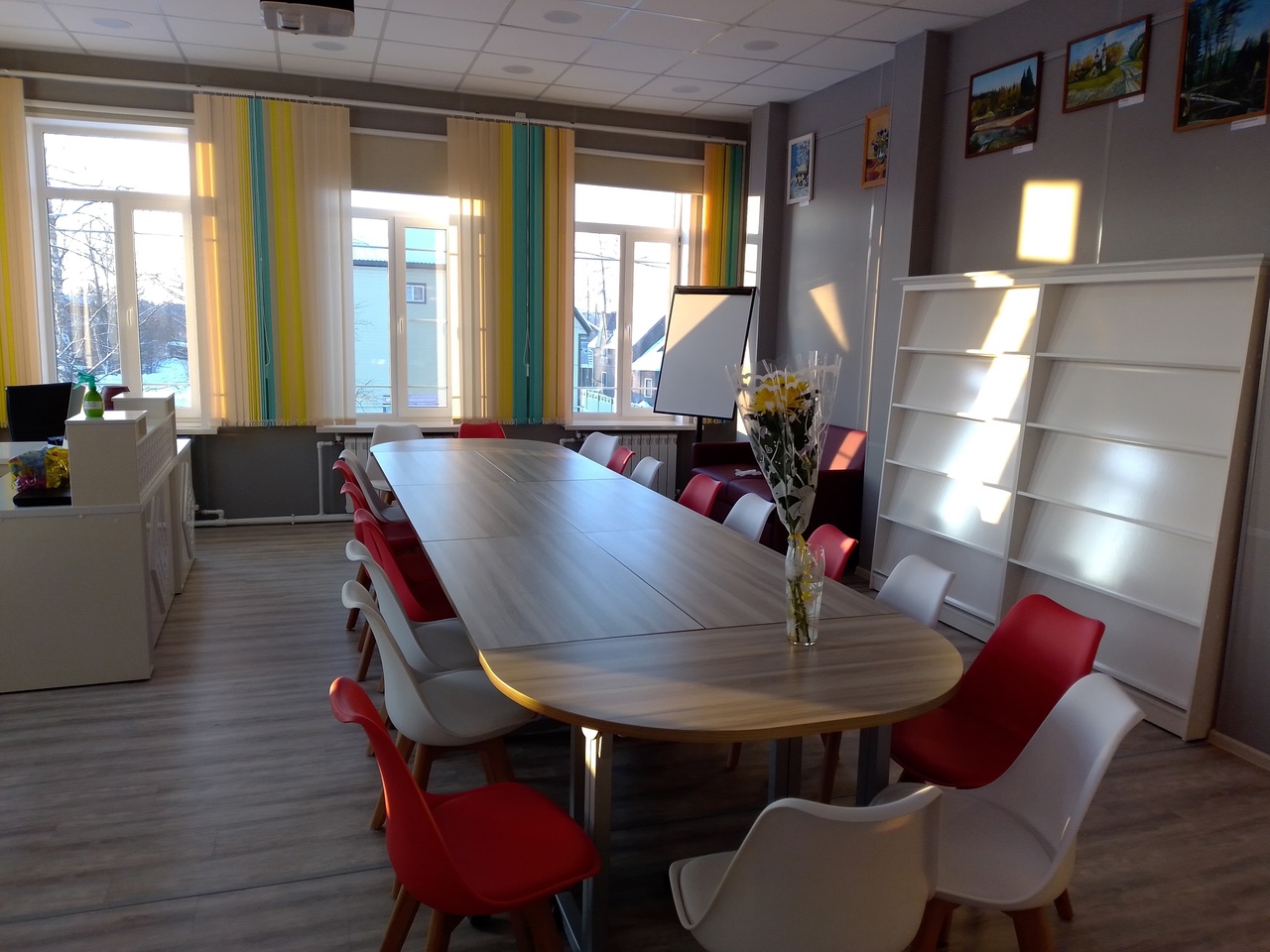 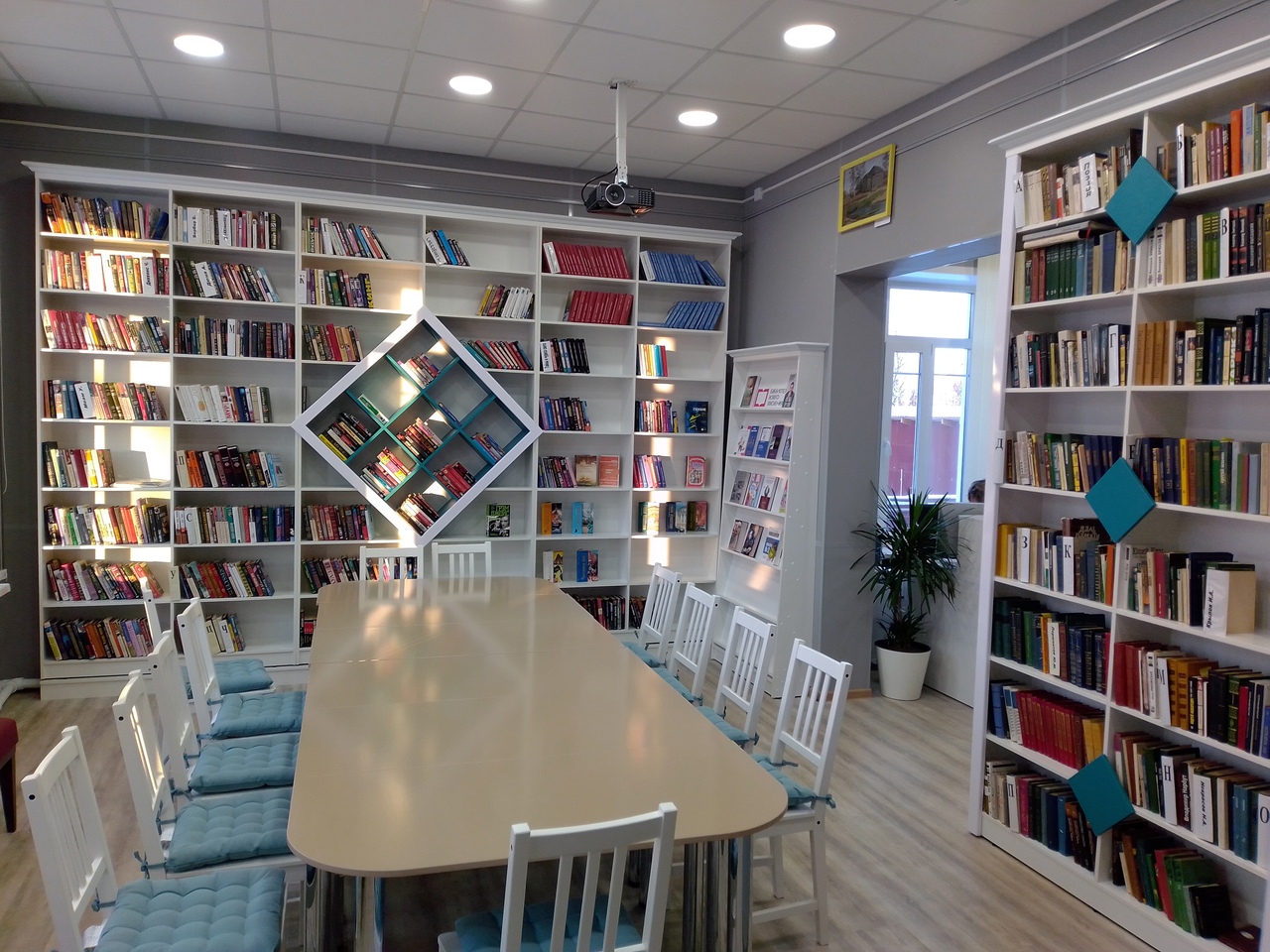 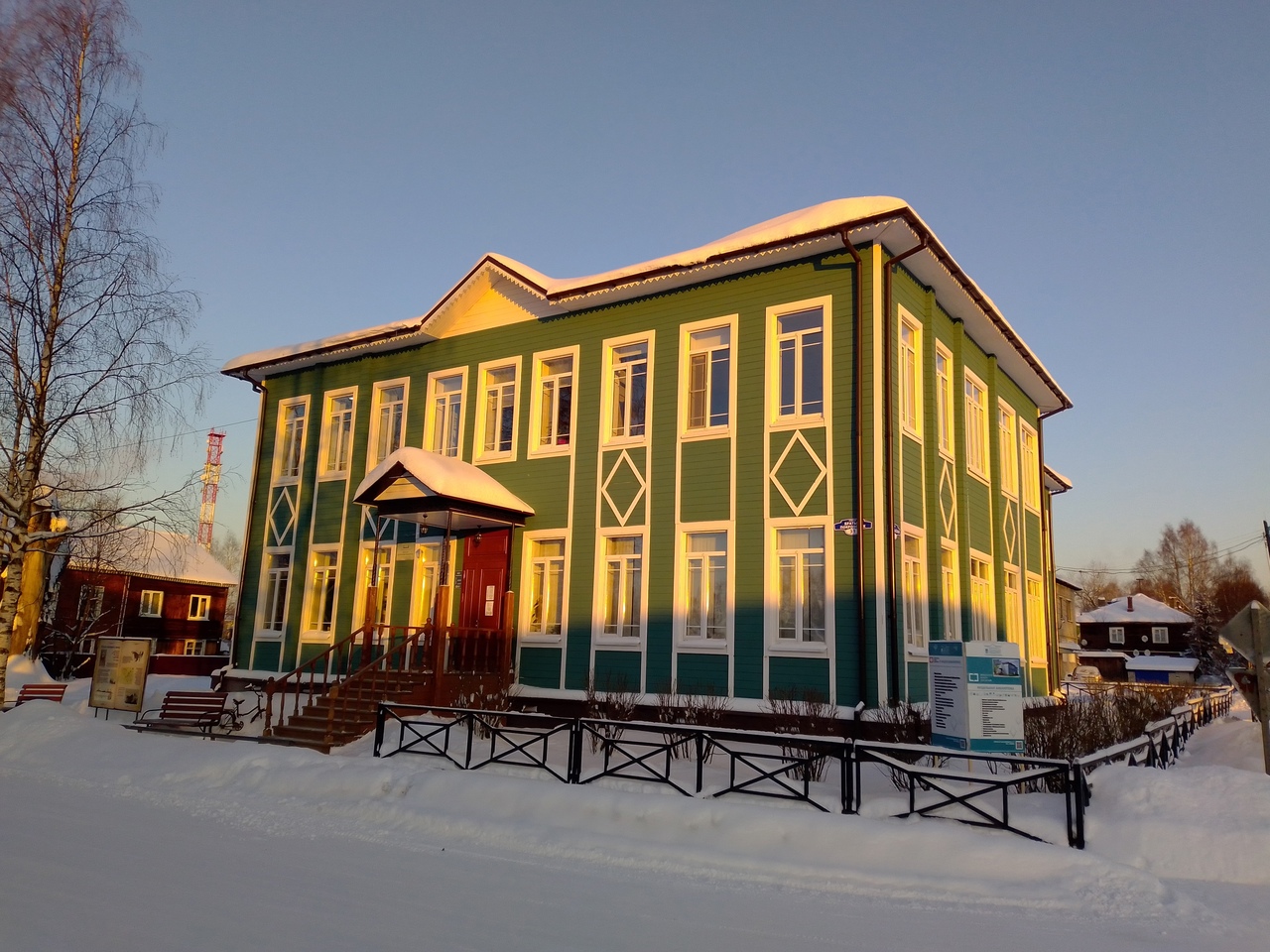 